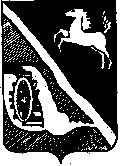 Дума Шегарского районаТомской областиРЕШЕНИЕс. Мельниково                                       19.05.2020г.	                                                                                 № 457	О принятии к сведению информации  о ходе реализации муниципальной программы  «Повышение безопасности дорожного движения на территории Шегарского района на период 2018-2020 годов» в 2019 годуРассмотрев и обсудив представленную информацию  о ходе реализации муниципальной программы  «Повышение безопасности дорожного движения на территории Шегарского района на период 2018-2020 годов» в 2019 году,ДУМА ШЕГАРСКОГО РАЙОНА РЕШИЛА:Принять к сведению информацию о ходе реализации муниципальной программы  «Повышение безопасности дорожного движения на территории Шегарского района на период 2018-2020 годов» в 2019 году.  Председатель Думы Шегарского                                            Л.И. НистерюкИнформацияО ходе реализации муниципальной программы«Повышение безопасности дорожного движения на территории Шегарского района на период 2018-2020 годов» в 2019году1. Основные положенияПостановлением Администрации Шегарского района от 28.09.2017 №779 утверждена муниципальная программа «Повышение безопасности дорожного движения на территории Шегарского района на период 2018-2020 годов». Программа представляет собой комплекс мероприятий, направленных на повышение правового сознания и предупреждение опасного поведения участников дорожного движения; организационно-планировочные и инженерные меры, по совершенствованию организации движения транспорта и пешеходов; развитие системы оказания помощи пострадавшим в дорожно-транспортных происшествиях.  Целью и задачами  программы является:- повышение безопасности граждан;- сокращение количества лиц, погибших в результате дорожно-транспортных происшествий;- сокращение количества дорожно-транспортных происшествий с пострадавшими;- предупреждение опасного поведения участников дорожного движения;- сокращение детского дорожно-транспортного травматизма;- совершенствование организации движения транспорта и пешеходов.Финансирование Программы осуществляется из средств бюджета Шегарского района. 2. Реализация программы в 2019 году.Из бюджета Шегарского района за счет средств районного бюджета на реализацию программных мероприятий в 2019 году выделено 96,0 тысяч рублей.Предполагалось, что реализация программы по вышеуказанным задачам позволит к концу 2019 года соответственно:- снизить количество дорожно- транспортных происшествий от базового показателя 2016 года 178 ДТП в год до 160 ДТП в год .- снизить количество ДТП с участием детей от 4 в 2016 году  до 2 ДТП с участием детей;-обустроить объекты безопасности движения пешеходов в соответствии с национальными стандартами от 1 пешеходного перехода до 3 пешеходных переходов.В результате реализации муниципальной программы «Повышение безопасности дорожного движения на территории Шегарского района на период 2018-2020 годов» в 2019 году выделено  96,0 тыс. рублей, израсходовано 65,18 тыс.рублей. в том числе из средств местного бюджета 65,18 тыс. рублей, кассовые расходы распределены следующим образом:1.Предупреждение опасного поведения участников дорожного движения: - на использование       возможностей социальной рекламы (изготовление и установка баннеров и информационных щитов, проведение специализированных рекламных акций, подготовка  и изготовление листовок, буклетов по безопасности дорожного движениях,  в 2019 году МКУ «Администрация Шегарского района» выделено  10,0 тыс. рублей. Данные средства  были израсходованы на изготовление широкоформатных  баннеров с размещением на них социальной рекламы по безопасности  дорожного движения. Баннеры размещены в с. Мельниково. Израсходованы средства в размере 9,18 тыс.рублей;- на обучение контролёров технического состояния автомототранспортных средств образовательным организациям выделено 5,0 тыс. рублей. В 2019 году израсходованы средства в размере 5,0 тыс. рублей на обучение сотрудника МКУ «Побединская СОШ»; - на прохождение ежегодного техминимума по ПДД и БД водителей школьных автобусов в 2019 году образовательным организациям Шегарского района выделены средства в размере 9,1 тыс. рублей. Израсходованы средства в размере  9,1 тыс.рублей на обучение 13 водителей школьных автобусов;   2. Сокращение детского дорожно-транспортного травматизма:        - на проведение районных акций, конкурсов, викторин (для школьников старших и младших классов) в 2019 году  выделены средства в размере 6.9 тысяч рублей. Израсходованы средства на организацию районных конкурсов «Безопасное колесо» и премирование участников  в размере 6,9 тыс.рублей;- на обновление уголков по правилам дорожного движения, профилактике детского дорожно - транспортного травматизма в образовательных организациях Шегарскго района выделено в 2019 году выделены средства в размере 35,0 тыс. рублей. Израсходованы средства в размере 35,0 тыс. рублей на  приобретение 7 стендов по безопасности дорожного движения для 5 образовательных  организаций Шегарского района.    3. Совершенствование организации движения транспорта и пешеходов: на обустройство пешеходных переходов в населенных пунктах района в соответствие с государственными стандартами в 2019 году были выделены средства в размере 30,0 тыс. рублей. Данные средства не были востребованы, не были израсходованы. Общий объем фактически произведенных расходов составил 65,18 тысяч рублей.Средства Программы распределены между следующими получателями: МКУ «Отдел образования Администрации Шегарского района» в размере 26,0 тыс. рублей, исполнено 56,0 тыс. рублей.МКУ «Администрация  Шегарского района» - 9,18 тыс.рублей.          Запланированные в 2019 году результаты программы достигнуты не по всем показателям:         1. Снижение количества ДТП к запланированному показателю составил на 94 %.         2. Снижение количества ДТП с участием детей превысил и составил 400%;        Муниципальная программа частично достигла запланированных результатов. Имеется тенденция к снижению травмирования и гибели людей в ДТП.         Намеченные цели муниципальной программы достигнуты не полностью.